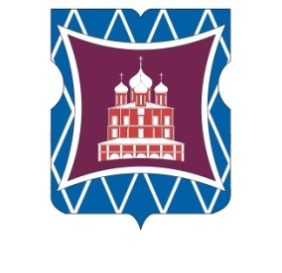 СОВЕТ ДЕПУТАТОВМУНИЦИПАЛЬНОГО ОКРУГА ДОНСКОЙРЕШЕНИЕ              23 марта 2023 года  №   01-03-22Об утверждении Порядка обеспечения доступа к информации о деятельности органов местного самоуправления муниципального округа ДонскойВ целях реализации Федеральных законов от 9 февраля 2009 года № 8-ФЗ «Об обеспечении доступа к информации о деятельности государственных органов и органов местного самоуправления»,  06 октября 2003 года № 131-ФЗ «Об общих принципах организации местного самоуправления в Российской Федерации», Закона города Москвы от 06 ноября 2002 года № 56 «Об организации местного самоуправления в городе Москве», Устава муниципального округа Донской,         Совет депутатов муниципального округа Донской решил:Утвердить Порядок обеспечения доступа к информации о деятельности органов местного самоуправления муниципального округа Донской (приложение).Признать утратившим силу решение Совета депутатов муниципального округа Донской от 26 января 2016 года № 01-03-09 «Об утверждении Порядка обеспечения доступа к информации о деятельности органов местного самоуправления муниципального округа Донской». Внести в решение Совета депутатов муниципального округа Донской от 20 февраля 2020 года № 01-03-14 «Об информации о деятельности Совета депутатов муниципального округа Донской, размещаемой на официальном сайте Совета депутатов муниципального округа Донской в информационно-телекоммуникационной сети «Интернет»» изменение, в преамбуле решения слова «от 26 января 2016 года № 01-03-09» заменить словами «от  23 марта 2023 года № 01-03-22».Опубликовать настоящее решение в бюллетене «Московский муниципальный вестник» и разместить на официальном сайте муниципального округа Донской www.mo-donskoy.ru. Контроль за исполнением настоящего решения возложить на главу муниципального округа Донской Кабанову Т.В.Глава муниципального    округа Донской                    				                       Т.В. КабановаПриложение к решению Совета депутатов муниципального округа Донскойот 23 марта 2023 года № 01-03-22Порядок обеспечения доступа к информациио деятельности органов местного самоуправлениямуниципального округа ДонскойОбщие положения1. Настоящий Порядок устанавливает правила организации доступа и контроля за обеспечением доступа к информации о деятельности органов местного самоуправления муниципального округа Донской (далее – информация, органы местного самоуправления), а также предоставления указанной информации по запросам пользователей информацией (далее – запросы).2. Правовое регулирование отношений, связанных с обеспечением доступа к информации о деятельности органов местного самоуправления (далее – доступ к информации), осуществляется в соответствии с Конституцией Российской Федерации, Федеральным законом от 9 февраля 2009 года № 8-ФЗ «Об обеспечении доступа к информации о деятельности государственных органов и органов местного самоуправления», другими федеральными законами, законами и иными правовыми актами города Москвы, Уставом муниципального округа Донской и иными муниципальными правовыми актами, а также настоящим Порядком.Организация доступа к информации3. Организацию доступа к информации осуществляет аппарат Совета депутатов муниципального округа Донской (далее – аппарат Совета депутатов).4. Подготовка информации, подлежащей предоставлению пользователям информацией в соответствии с настоящим Порядком, осуществляется аппаратом Совета депутатов по согласованию с главой муниципального округа Донской.5. Доступ к информации обеспечивается следующими способами:а) опубликование аппаратом Совета депутатов информации в средствах массовой информации;б) размещение информации в информационно-телекоммуникационной сети «Интернет» (далее – сеть «Интернет»):- на официальном сайте органов местного самоуправления www.mo-donskoy.ru (далее – официальный сайт), - на официальной странице органов местного самоуправления https://vk.com/public_mo_donskoy (далее – официальная страница),- на официальном сайте Совета муниципальных образований города Москвы amom.ru в соответствии с утвержденным главой муниципального округа Донской перечнем информации;в) размещение информации, ознакомление пользователей информацией с информацией в помещении аппарата Совета депутатов;г) присутствие физических и юридических лиц, представителей общественных объединений, государственных органов и органов местного самоуправления на заседаниях Совета депутатов муниципального округа Донской (далее – Совет депутатов) в порядке, установленном Регламентом Совета депутатов, а также на заседаниях комиссий, рабочих групп Совета депутатов, в случае если такое присутствие предусмотрено муниципальными правовыми актами, регулирующими деятельность комиссий, рабочих групп. Доступ пользователей информацией к информации о заседаниях Совета депутатов также обеспечивается посредством размещения видеозаписей заседаний Совета депутатов на официальном сайте в порядке, установленном Регламентом Совета депутатов;д) предоставление пользователям информацией по их запросу информации о деятельности органов местного самоуправления.6. Информация может предоставляться в устной форме и в виде документированной информации, в том числе в виде электронного документа. Информация может быть передана пользователям информацией по сети «Интернет».7. При невозможности предоставления информации в запрашиваемой форме она предоставляется в имеющемся в аппарате Совета депутатов виде.8. Информация предоставляется пользователям информацией в устной форме муниципальными служащими аппарата Совета депутатов (далее – муниципальные служащие), главой муниципального округа Донской и депутатами Совета депутатов во время приема и по телефону отдела по организационным вопросам и работе с населением аппарата Совета депутатов.9. Информация о деятельности органов местного самоуправления предоставляется на бесплатной основе. Опубликование информации в средствах массовой информации10. Органы местного самоуправления публикуют в средствах массовой информации принятые (изданные) ими муниципальные нормативные правовые акты, а также информацию, требования по опубликованию которой предусмотрены федеральными законами, законами города Москвы и муниципальным правовым актом соответствующего органа местного самоуправления.Органы местного самоуправления вправе опубликовывать также иную информацию о своей деятельности.11. Официальное опубликование муниципальных нормативных правовых актов органов местного самоуправления осуществляется в порядке, установленном Уставом муниципального округа Донской.Размещение информации в сети «Интернет»12. Перечень информации, подлежащей размещению в сети «Интернет», утверждается нормативными правовыми актами соответствующих органов местного самоуправления и должен определять состав информации в отношении такого органа местного самоуправления в соответствии со статьей 13 Федерального закона от 08 февраля 2009 года № 8-ФЗ «Об обеспечении доступа к информации о деятельности государственных органов и органов местного самоуправления».13. Предусмотренные соответствующим перечнем информации нормативные правовые акты размещаются с указанием их вида, наименования органа, принявшего акт, наименование акта, даты его принятия и номера.Иные документы размещаются с указанием их вида, даты и других обязательных реквизитов.14. В случае если в информации, подлежащей размещению в форме текста, присутствуют графические элементы (графики, диаграммы, схемы, карты, рисунки, фотографии и другое), такие элементы размещаются в форме графического изображения. При этом не должна нарушаться целостность информации.15. Технологические и программные средства обеспечения пользования официальным сайтом и официальной страницей должны обеспечивать доступ пользователей информацией для ознакомления с информацией, размещенной на официальном сайте и официальной странице, на основе общедоступного программного обеспечения.16. Для просмотра официального сайта и официальной страницы не должна предусматриваться установка на компьютере пользователей информацией специально созданных с этой целью технологических и программных средств.17. Информация на официальном сайте и официальной странице размещается на русском языке.Ознакомление с информацией о деятельности органов местного самоуправления в помещениях, занимаемых указанными органами 18. Пользователи информацией могут ознакомиться с текущей информацией о деятельности органов местного самоуправления, размещенной на информационных стендах и (или) технических средствах аналогичного назначения в помещениях аппарата Совета депутатов:1) о порядке работы органов местного самоуправления, включая порядок приема граждан (физических лиц), представителей организаций (юридических лиц), общественных объединений, государственных органов и органов местного самоуправления;2) об условиях и порядке получения информации от органов местного самоуправления;3) иными сведениями, необходимыми для оперативного информирования пользователей информацией о деятельности органов местного самоуправления.Предоставление информации по письменному запросу и запросу, поступившему через официальный сайт и официальную страницу 19. В письменном запросе должны быть указаны почтовый адрес, номер телефона и (или) адрес электронной почты для направления ответа на запрос и/или уточнения содержания запроса, а также фамилия, имя и отчество (при наличии) гражданина (физического лица) либо наименование организации (юридического лица), общественного объединения, государственного органа, другого органа местного самоуправления, запрашивающих информацию. Анонимные запросы не рассматриваются. В запросе, составленном в письменной форме, указывается также наименование органа местного самоуправления, в который направляется запрос, либо фамилия и инициалы или должность соответствующего должностного лица.20. Запрос, направленный на официальную страницу через «сообщение» (личное сообщение), приравнивается к письменному запросу при условии соблюдения требований пункта 19 настоящего Порядка и подлежит регистрации в журнале входящей корреспонденции. Если пользователь информацией, направляя запрос через «сообщение» не предоставил (не желает предоставлять) информацию, указанную в пункте 19 настоящего Порядка, данный запрос не признается письменным запросом, регистрации не подлежит, и может быть расценен как анонимный. 21. Запрос составляется на русском языке. Запрос, составленный на иностранном языке, не рассматривается и возвращается пользователю информацией в течение трех рабочих дней со дня его регистрации в журнале входящей корреспонденции.22. Запрос, поступивший в аппарат Совета депутатов по почтовой связи или лично, регистрируется муниципальными служащими в течение трех рабочих дней со дня его поступления в журнале входящей корреспонденции с указанием даты поступления.Запрос, адресованный депутату Совета депутатов, не позднее дня следующего за днем его регистрации, направляется депутату Совета депутатов.23. Поступившие запросы перенаправляются муниципальными служащими по принадлежности по электронной почте и рассматриваются главой муниципального округа Донской, депутатами Совета депутатов. Запрос, поступивший в Совет депутатов, рассматривается на ближайшем заседании Совета депутатов.24. Муниципальные служащие вправе уточнять у пользователя информацией содержание запроса в целях предоставления ему необходимой информации.25. Запрос, в том числе адресованный депутату Совета депутатов, подлежит рассмотрению в тридцатидневный срок со дня его регистрации, если иное не предусмотрено законодательством Российской Федерации. В случае если предоставление запрашиваемой информации невозможно в указанный срок, то в течение семи рабочих дней со дня регистрации запроса пользователь информацией уведомляется об отсрочке ответа на запрос с указанием ее причины и срока предоставления запрашиваемой информации, который не может превышать пятнадцать дней сверх установленного тридцатидневного срока для ответа на запрос.26. Информация по запросу предоставляется в виде ответа на запрос, в котором содержится или к которому прилагается запрашиваемая информация либо в котором содержится мотивированный отказ в предоставлении указанной информации. 27. Органы местного самоуправления вправе не предоставлять информацию, если эта информация опубликована в средствах массовой информации или размещена на официальном сайте. В этом случае в ответе на запрос указываются название, дата выхода и номер средства массовой информации, в котором опубликована запрашиваемая информация, и (или) электронный адрес официального сайта, на котором размещена запрашиваемая информация.28. Запрос, поступивший через официальный сайт, официальную страницу или по электронной почте, переносится на бумажный носитель и рассматривается как письменный запрос.29. Запрос, не относящийся к полномочиям органов местного самоуправления, в течение семи рабочих дней со дня регистрации направляется в государственный орган или другой орган местного самоуправления, к полномочиям которых отнесено предоставление запрашиваемой информации. О переадресации запроса в этот же срок сообщается направившему запрос пользователю информацией. В случае если орган местного самоуправления не располагает сведениями о наличии запрашиваемой информации в другом государственном органе, другом органе местного самоуправления, об этом также в течение семи рабочих дней со дня регистрации запроса сообщается направившему запрос пользователю информацией.Предоставление информации по устному запросу 30. Устный запрос подлежит регистрации в день его поступления в журнале устных запросов с указанием даты и времени поступления муниципальному служащему лично или по телефону отдела по организационным вопросам и работе с населением и касающийся деятельности органов местного самоуправления. При наличии информации, необходимой пользователю информацией, такая информация предоставляется ему устно, о чем делается отметка в журнале устных запросов.В случае отсутствия у муниципального служащего возможности предоставления информации в устной форме, пользователю информацией может быть предложено составить письменный запрос и направить его в орган местного самоуправления.31. В случае если предоставление запрашиваемой информации не относится к полномочиям органов местного самоуправления, пользователю информацией дается разъяснение, куда и в каком порядке ему следует обратиться.32. На устный запрос на иностранном языке информация не предоставляется.Основания, исключающие возможность предоставления информации о деятельности органов местного самоуправления33. Информация о деятельности органов местного самоуправления не предоставляется в случае, если:а) содержание запроса не позволяет установить запрашиваемую информацию о деятельности органов местного самоуправления;б) в запросе не указан почтовый адрес или адрес электронной почты для направления ответа на запрос, по которому можно связаться с направившим запрос пользователем информацией;в) запрашиваемая информация не относится к полномочиям органов местного самоуправления;г) запрашиваемая информация относится к информации ограниченного доступа в соответствии с Федеральным законом от 27.07.2006 № 149-ФЗ «Об информации, информационных технологиях и о защите информации»;д) запрашиваемая информация ранее предоставлялась пользователю информацией;е) в запросе ставится вопрос о правовой оценке актов, принятых органами местного самоуправления, проведении анализа деятельности органов местного самоуправления или проведении иной аналитической работы, непосредственно не связанной с защитой прав направившего запрос пользователя информацией.Контроль за обеспечением доступа к информации о деятельности органов местного самоуправления и соблюдением порядка рассмотрения запросов34. Контроль за обеспечением доступа к информации о деятельности органов местного самоуправления осуществляет глава муниципального округа Донской. 